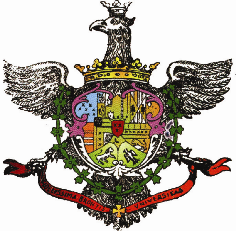       COMUNE DI BRONTE                                              AVVISO PUBBLICOINDAGINE CONOSCITIVA FINALIZZATA ALL’ACQUISIZIONE DEL SERVIZIO DI ASSISTENZA E MANUTENZIONE HARDWARE E SOFTWARE RELATIVO AI COLLEGAMENTI INFORMATICI TRA VARIE SEDI COMUNALI DISLOCATE GEOGRAFICAMENTE NEL TERRITORIO, REALIZZAZIONE DI UNA RETE HIPERLAN COMUNALE. INFORMAZIONI DI CARATTERE GENERALEEnte Appaltante: Comune di Bronte –Via A. Spedalieri 40 –95034 Bronte (CT) Caratteristiche generali e natura delle prestazioni: l’appalto ha per oggetto la manutenzione ordinaria e straordinaria, nonché la riparazione delle apparecchiature ed impianti, anche mediante sostituzione delle stesse con apparecchiature di pari o superiori caratteristiche e funzionalità purché compatibili con il funzionamento dell’intero impianto Hiperlan del Comune;.Le attività previste sono, nel dettaglio:Access Point 5Ghz (240°), presso C.da Rivolia (coordinate Lat. 37.797098°, Lon. 14.856345°) con link diretto 5Ghz con ripetitore Poggio San Marco;Link 5Ghz tra  Isola ecologica Zona Artigianale ( Lat. 37.781678, Lon. 14.848383°) e Access Point colle San Marco;Access Point 5Ghz (360°), presso Poggio San Marco ( Lat. 37.779659°, Lon. 14.828567°) link diretto con Palazzo comunale via Spedalieri, Access Point C.da Rivolia e link  diretto 5Ghz Castello Nelson;Link diretto 5Ghz Castello Nelson - Poggio San Marco;Servizio videosorveglianza con 3 Telecamere mobili con link 5Ghz ( da installare, a seconda delle esigenze, nel territorio del Comune di Bronte).(Il comune dovrà mettere a disposizione un punto di allaccio di energia elettrica);Link diretto a 24Ghz con backup a 5Ghz tra la sede del Comune in via Spedalieri e la sede in viale Catania montato su di un traliccio alto mt 5 (via Spedalieri) e su palo di 60mm alto cica 2/4 mt (viale Catania);Fornitura Accesso Internet con Ip Statico tramite connessione  Wireless, fino a 20Mb in Download  e 2Mb in Upload, nelle seguenti sedi:Palazzo Virzì - Corso Umberto;Liceo Artistico – Viale Duca D’Aosta;Contrada Fiteni.